Об утверждении сметы расходовВ рамках празднования 4 ноября 2023 года «День народного единства»:1. Утвердить смету расходов денежных средств на проведение празднования, 4 ноября 2023 года «День народного единства», приложение.         2. Контроль за выполнением настоящего распоряжения оставляю за собой.        3. Распоряжение вступает в силу со дня его подписания.2ЛИСТ СОГЛАСОВАНИЯпостановления администрации Гривенского сельского поселения Калининского района от ____________ № ____«Об утверждении сметы расходов»Проект подготовлен и внесён:Начальником финансового отдела администрации Гривенского сельского поселенияКалининского района                                                                       Е.В.ЧурековаПроект согласован:Заместитель главыГривенского сельского поселенияКалининского района                                                                        Е.В.Мовчан Начальник общего   отдела администрации Гривенского сельского поселенияКалининского района                                                                        Т.Н.ЮрьеваПРИЛОЖЕНИЕУТВЕРЖДЕНАраспоряжением администрацииГривенского сельскогопоселения Калининского районаот _____________ № _______СМЕТАрасходов денежных средств выделенных для празднования 4 ноября 2023 года «День народного единства»Начальник финансового отдела администрацииГривенского сельского поселенияКалининского района                                                                     Е.В. Чурекова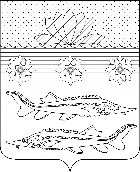 АДМИНИСТРАЦИЯ ГРИВЕНСКОГО СЕЛЬСКОГО ПОСЕЛЕНИЯ КАЛИНИНСКОГО РАЙОНААДМИНИСТРАЦИЯ ГРИВЕНСКОГО СЕЛЬСКОГО ПОСЕЛЕНИЯ КАЛИНИНСКОГО РАЙОНААДМИНИСТРАЦИЯ ГРИВЕНСКОГО СЕЛЬСКОГО ПОСЕЛЕНИЯ КАЛИНИНСКОГО РАЙОНААДМИНИСТРАЦИЯ ГРИВЕНСКОГО СЕЛЬСКОГО ПОСЕЛЕНИЯ КАЛИНИНСКОГО РАЙОНААДМИНИСТРАЦИЯ ГРИВЕНСКОГО СЕЛЬСКОГО ПОСЕЛЕНИЯ КАЛИНИНСКОГО РАЙОНААДМИНИСТРАЦИЯ ГРИВЕНСКОГО СЕЛЬСКОГО ПОСЕЛЕНИЯ КАЛИНИНСКОГО РАЙОНААДМИНИСТРАЦИЯ ГРИВЕНСКОГО СЕЛЬСКОГО ПОСЕЛЕНИЯ КАЛИНИНСКОГО РАЙОНАРАСПОРЯЖЕНИЕРАСПОРЯЖЕНИЕРАСПОРЯЖЕНИЕРАСПОРЯЖЕНИЕРАСПОРЯЖЕНИЕРАСПОРЯЖЕНИЕРАСПОРЯЖЕНИЕот03.11.2023№93станица  Гривенскаястаница  Гривенскаястаница  Гривенскаястаница  Гривенскаястаница  Гривенскаястаница  Гривенскаястаница  ГривенскаяГлава Гривенского сельского поселенияКалининского района                        Л.Г. Фикс№ п/пНаименованиеУсловное обозначениеКол-воЦенасуммаПодарочный наборшт.101401400Итого:Итого:Итого:Итого:Итого:1400